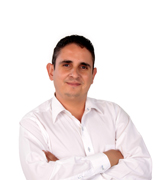                      JORGE ALEJANDRO FARÍAS CHÁVEZ      EXPERIENCIA1998 AL 2000 EQUIPAJERO EN AUTOBUSES ESTRELLA BLANCA 2000 AL 2002 AGENTE DE VENTAS EN AUTOBUSES ESTRELLA BLANCA2002 AL 2008 JEFE OPERATIVO EN AUTOBUSES ESTRELLA BLANCA2008 AL 2010 GERENTE REGIONAL EN AUTOBUSES ESTRELLA BLANCA2010 AL 2015 COMERCIANTE INDEPENDIENTE2015 AL 2018 ENCARGADO DE PROYECTOS ESTRATÉGICOS MUNICIPALES EN EL AYUNTAMIENTO DE ZAPOTLANEJO 2018 AL 2020 DIRECTOR DE MEJORA REGULATORIA  FORMACIÓN ACADÉMICA-1990 A 1994 PRIMARIA COLEGIO PATRIA -1994 A 1996 PRIMARIA URBANA 420-1996 A 1999 SECUNDARIA FEDERAL MOISES SAENZ-2016 A 2017 PREPARATORIA EN LINEA SEP-2016 A 2020 LICENCIATURA EN DERECHO POR LA UNIVERSIDAD ITACA CURSOS – CAPACITACIONES RECIENTES - 2018 A 2019 CURSO DE AGILIDAD Y COMPRENCION LECTORA NEUROLINGUISTICA “GENESIS” -2018 A 2020 REPRESENTANTE DEL MUNICIPIO DE ZAPOTLANEJO ANTE EL IMEPLAN EN LAS MESAS DE MOVILIDAD  Y MEJORA REGULATORIA -2018 A 2020 CAPACITACION PARA EL MANEJO DE SISTEMA DE INFORMACION NEXCODE -2019 A 2020 REPRESENTANTE DEL MUNICIPIO DE ZAPOTLANEJO ANTE LA AGENCIA METROPOLITANA DE INFRAESTRUCTURA PARA LA MOVILIDADPARA EL MANEJO DEL SISTEMA DE INFORMACION CARTODATA.